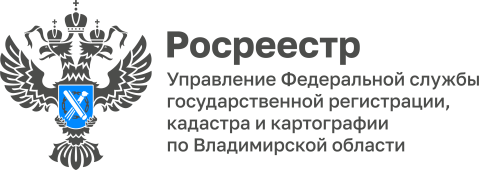 ПРЕСС-РЕЛИЗУправление Росреестра по Владимирской области информирует о проведении обучающего семинара30 января 2024 года представители Управления Росреестра по Владимирской области провели очередной обучающий семинар для сотрудников многофункциональных центров предоставления государственных и муниципальных услуг Владимирской области (МФЦ).В рамках обучающего семинара были рассмотрены ключевые вопросы, возникающие в процессе взаимодействия Управления и Филиала ППК «Роскадастр» по Владимирской области с сотрудниками МФЦ.В ходе совместной встречи сотрудники Управления подвели итоги работы по достижению целевого показателя, утвержденного Распоряжением Правительства РФ от 31.01.2017 № 147-р «О целевых моделях упрощения процедур ведения бизнеса и повышения инвестиционной привлекательности субъектов Российской Федерации», характеризующего уровень качества приема и сканирования документов в МФЦ в 2023 году.Кроме того, сотрудникам МФЦ была доведена информация об изменении законодательства в сфере государственного кадастрового учета и государственной регистрации прав на недвижимое имущество и сделок с ним. В ходе семинара также были проанализированы ошибки, допускаемые сотрудниками МФЦ при приеме документов на государственный кадастровый учет и государственную регистрацию прав, а также по предоставлению сведений, содержащихся в Едином государственном реестре недвижимости. Одновременно с этим были рассмотрены ответы на вопросы сотрудников МФЦ, возникающие в текущей работе.«Росреестр тесно взаимодействует с МФЦ, поэтому повышение квалификации сотрудников МФЦ напрямую связано с улучшением качества принимаемых документов, и, как следствие, дает возможность избежать приостановлений при осуществлении учетно-регистрационных действий и повысить качество оказываемых услуг Росреестра», - отметил заместитель руководителя Управления Александр Киреев.Материал подготовлен Управлением Росреестра по Владимирской областиКонтакты для СМИУправление Росреестра по Владимирской областиг. Владимир, ул. Офицерская, д. 33-аОтдел организации, мониторинга и контроля8 (4922) 45-08-29,  45-08-26